Первая задача и пример решения подобной задачи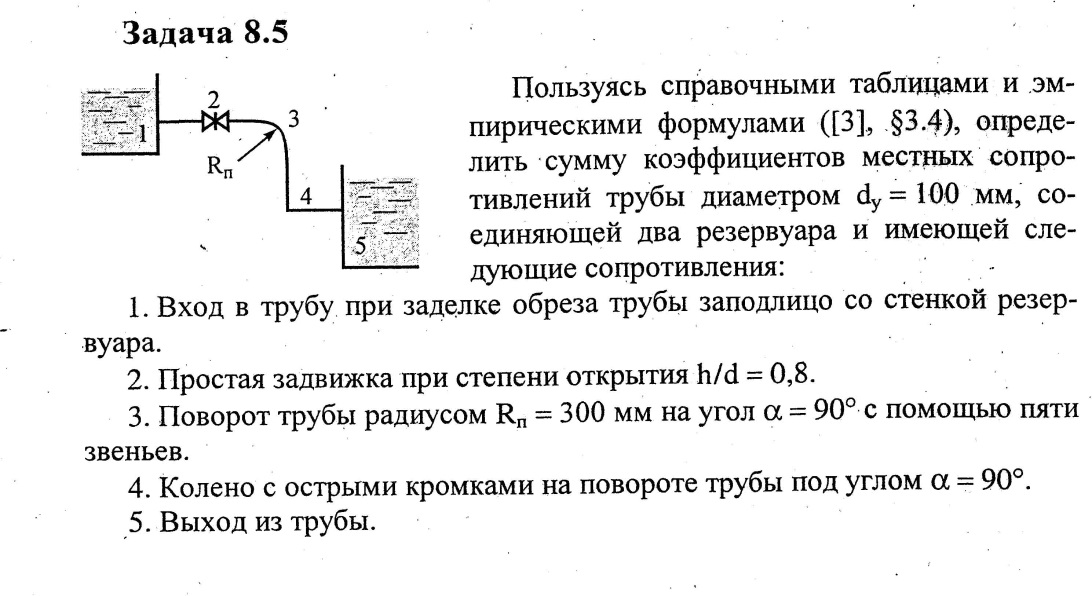 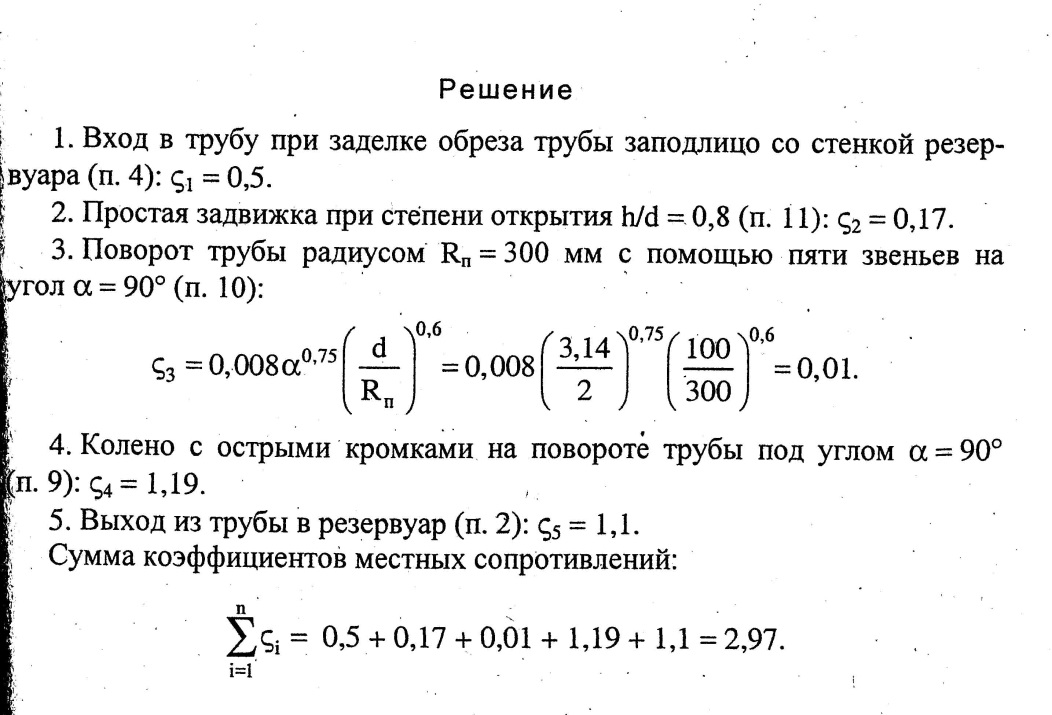 Условия задачи 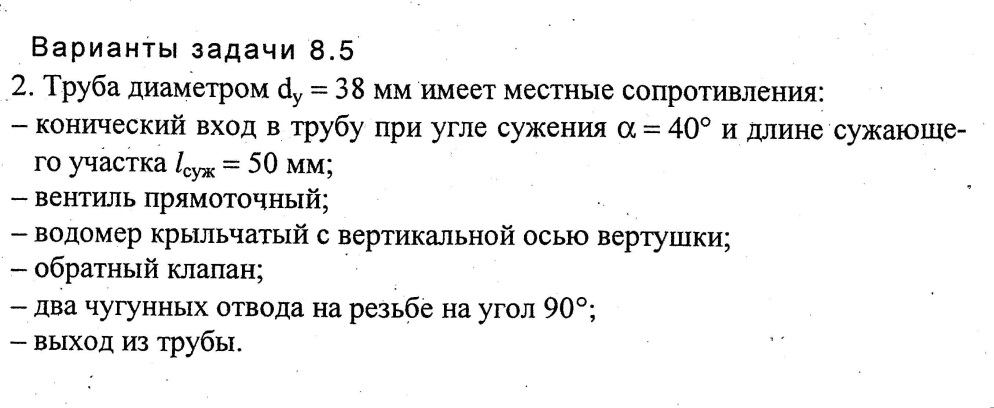 